WESTERN BIG 6 CONFERENCE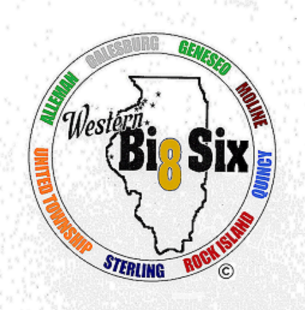 2019 All Conference Boys Cross CountryFirst TeamTrey Heinz		United Township	Junior John Hutton		Moline			JuniorJackson McClellan	Moline			JuniorRoberto Munoz	United Township	SeniorWilliam Plumley	Geneseo	JuniorFiker Rosen		Quincy			SophomoreBen Vasquez		Galesburg		JuniorLogan Veloz		United Township	SophomoreTim Wolf		Moline			SeniorJames Wright 		United Township	SeniorSecond TeamSam Brown		Sterling		JuniorJavon Bruce		Sterling		JuniorDonovan Garro	Rock Island		JuniorDevin Hermsmeier	Quincy			JuniorSam Janssen		Sterling		SeniorJustin Johnson		Geneseo		SophomoreLucas Nicke		Geneseo		JuniorColby Rapps		Geneseo		SeniorTony Vandewalle	Rock Island		SeniorLogan Wisocki	United Township	SeniorWESTERN BIG 6 CONFERENCE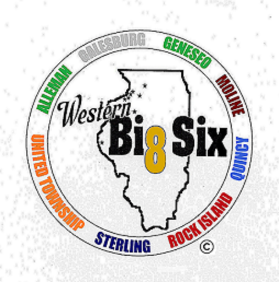 2019 All Conference Girls Cross CountryFirst TeamBriana Admire		Galesburg		FreshmanLauren Belvel		Genese	o		SeniorLylia Gomez		Moline			Junior	Lacey Laxton		Geneseo		SophomoreEmily Lopez		Moline			SeniorAlexandria Meyers	Quincy			FreshmanKylie Nicklaus	Sterling		FreshmanLilian Peavey		Sterling		SophomoreBrinley Rodgers	United Township	SeniorAnna Schuering	Quincy			SophomoreSecond TeamMadilyn Barnhart	Sterling		SeniorAndrea Cervantes	Sterling		SeniorEmma Hawkinson	Galesburg		SeniorMadison Lodico	Moline			JuniorAvery Magerkurth	Geneseo		JuniorMika Martinez		Sterling		JuniorMaddie Miller		United Township	SophomoreGrace Moore		Alleman		SeniorEryn Robertson	Moline			FreshmanAnalya Sedano	United Township	JuniorWESTERN BIG 6 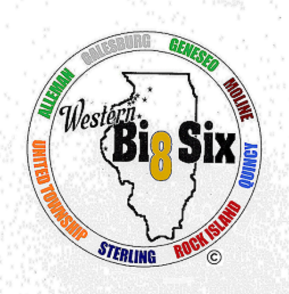 2019 ALL CONFERENCE FOOTBALLFIRST TEAM OFFENSE		Cooper Willman		Senior			Quarterback	Sterling				Nate Sheets			Senior		Running back	Alleman				Kaeden Dreifurst		Junior			Running back	Moline				Aboubacar Barry		Senior			Running back	Moline				Davion Wilson			Senior			Running back	Rock Island		JaShawn Howard		Junior			Running back	Sterling		Rudy Glancey			Junior			Lineman 		Alleman				Rob Stohl			Senior					Lineman		Geneseo					Patrick Pray			Senior					Lineman		Moline			Nate Beyer			Senior					Lineman		Sterling					Ryan Heffelfinger		Junior					Lineman		Sterling					FIRST TEAM DEFENSE 		Jack Patting		Junior			Linebacker		Alleman						Jake Mattecheck		Junior			Linebacker		Alleman						David Vaynerman		Senior			Linebacker		Galesburg			Zion Rodriguez		Senior			Linebacker/Safety	Moline					Nate Wilson		Senior			Linebacker		Quincy					Nick Simester		Junior			Linebacker		Sterling			Noel Aponte		Junior			Corner Back		Sterling			Dominic DeBoef		Junior		Lineman		Geneseo			J C Lackey		Senior		Lineman		Quincy					Aidan Munoz Ripley		Senior		Lineman		Sterling				Trevon Jordan		Junior		Lineman	Sterling		FIRST TEAM SPECIAL TEAMS(Punters, Kickers, Return Specialists, Long Snappers, etc.)		Jakye Hill							Senior		Returner 			Rock Island		Perry Slater							Senior       	Returner 			Rock IslandFOOTBALL SECOND TEAM OFFENSE	Lucas Reis	Senior		Quarterback	Quincy				Alexandre Egipciaco	Sophomore	Receiver			Galesburg					Scott Sprick		Senior			Receiver			Quincy				Drake Tournear	Senior			Receiver			Quincy				Adante Crider		Senior			Running back	Quincy				Jakye Hill`		Senior			Receiver			Rock Island					Blayze Purchase	Senior			Lineman			Galesburg						Collin Meyer		Senior			Lineman			Moline				Dion Washington	Senior				Lineman			Quincy				Har Ju Ree		Junior				Lineman			Rock Island				Simon Wilson		Junior				Lineman			United Township	SECOND TEAM DEFENSE		LINEBACKERS & BACKS		Killian Ahern		Senior	Cornerback		Alleman			Jonathan Maxwell		Sophomore	Linebacker		Geneseo			Immanuel Bailey		Senior	Linebacker		Moline					Grant James		Senior	Linebacker		Quincy					Kenyhon Yancey		Senior		Cornerback		Rock Island			Perry Slater		Junior		Safety			Rock Island			Isaiah Yarbrough		Senior	Cornerback		Sterling			Caleb Sharer		Junior	Lineman		Alleman				Rudy Glancey		Junior	Lineman		Alleman				Jaiden Vancoille		Senior	Lineman		Rock Island			Jr. Farnham		Sophomore	Lineman		Sterling		SECOND TEAM SPECIAL TEAMS		Sean O’Hern					Senior		Kicker 			Alleman					Lucas Reis					Senior		Punter			Quincy 				Michael Hanrahan			Junior		Returner		SterlingHONORABLE MENTION OFFENSE		Daslah Geadeyan	Junior		Quarterback		United Township	 		Killian Ahern		Senior		Receiver		Alleman				Nate Johnson		Senior		Receiver		Moline				Perry Slater		Junior       	Receiver		Rock Island 				Luke Heffelfinger	Senior		Receiver		Sterling				Trevell Carpenter	Junior		Receiver		United Township			Cole Gradert		Senior			Lineman		Geneseo				Ben Duenas		Senior			Lineman		Moline				Nate St. Dennis	Senior			Lineman		Moline				Pharoah Gray		Junior			Lineman		Rock Island				Adan Ramirez		Senior			Lineman		Sterling				Royce Arnold		Senior			Lineman		United TownshipHONORABLE MENTION DEFENSE		Zach Carpita		Junior		Free Safety		Alleman					Hunter DeVena		Sophomore	Linebacker		Galesburg			Nikolas Deligiannis		Senior		Safety			Galesburg				Kaden Davison		Sophomore	Linebacker		Geneseo			Nathan Beneke		Junior		Defensive back	Geneseo						Treyvon Lee		Junior		Cornerback		Moline			Drae Humphrey		Junior		Linebacker		Quincy				Victor Guzman		Senior			Safety			Rock Island			M J Stern		Senior			Linebacker		Rock Island			Jayden Upton		Senior			Linebacker		Rock Island			Connor Shipman		Sophomore	Lineman		Geneseo		Donovan Rogers		Senior	Lineman		Rock IslandSPECIAL TEAMS HONORABLE MENTION		Jackson Marx   				Junior	Long Snapper 	Alleman				Caroline Hazen				Sophomore	Kicker 			Moline					Trevell Carpenter  				Junior	Returner		United Township					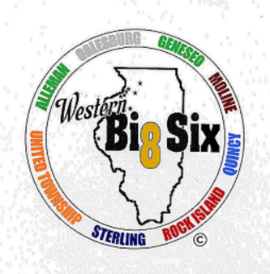 Boys Golf All Conference 2019First TeamPreston Armstrong		Quincy		SeniorDanny Ford			Geneseo		SeniorLuke Lofgren		Alleman		Junior	Aaron Rogers		Moline		SophomoreJason Runbom		Galesburg		FreshmanSeth Winchell		Geneseo		SeniorSecond TeamCameron Bergman		Quincy		SophomoreDrew Coleman		Alleman		SeniorBen Frieden			Moline		JuniorCole Nicholas		Quincy		SophomoreDylan Schueneman	Moline		SeniorA..J. Shoemaker		Alleman		Senior Colton Sigel			Rock Island		JuniorBrady Walker		Quincy		Sophomore		Girls Golf All Conference 2019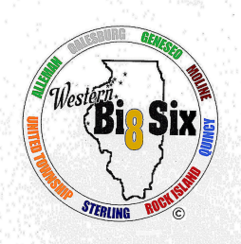 First TeamPaige Cain			Quincy		SophomoreLaci Novosel		Quincy		SophomoreSaya Geisendorfer		Quincy		FreshmanMegan Tanghe		Alleman		SeniorJesse Pennington		Rock Island		SeniorElizabeth Roadhouse	Geneseo		SeniorAvery Scott	Quincy	SeniorSecond TeamEryn Murray		Geneseo		SeniorKacey Knary		Moline		SophomorePaige Laingen		Geneseo		JuniorMiranda Roemer		Geneseo		JuniorAveri Heintzelman		Sterling		SeniorMaddie Pick			Sterling		Sophomore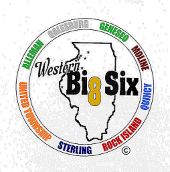 2019 BOYS SOCCER ALL CONFERENCE TEAMFIRST TEAM	Jordan Seely		Geneseo		Midfield	Senior	Blake Bastian	Moline 		Forward	Junior	Isaac Ruiz		Moline 		Midfield	Senior	Andrew VanderMaiden	Quincy		Forward	Junior	Jack Bartley		Quincy		Midfield	Senior	Isaac Almanza	Rock Island	Midfield	Senior	Ceu Bik Lian	Rock Island	Midfield	Senior	Jordan Rice		Rock Island	Forward	Junior	Adrian Herrera	Sterling		Forward	Senior		Tanner Viren	United Twp.	Defender	Senior	Zach Bauer		Geneseo		Goalkeeper	SeniorSECOND TEAM	Austin Fitch				Alleman		Forward	Junior			Joel Bizau				Galesburg		Defender	Junior			Isaiah Mowen			Galesburg		Forward	Senior	Ethan Holke			Geneseo		Defender	Junior	Michael Galvin		Moline 		Defender	Junior	Jarod Raber			Moline		Midfield	Senior	Blake Peter			Quincy		Fullback	Senior	Peter Kimba	     		Rock Island		Defender	Senior	Chan Nawl			United Township	Forward	Junior	Ben Downey		United Township	Defender	Senior	Frank Heck			Quincy		Goalkeeper	JuniorHONORABLE MENTION	Jaime Diaz			Alleman	Midfield	Sophomore		Aiden Breslin		Galesburg	Forward	Junior	Ryan Morgan		Geneseo	Midfield	Senior	Hunter Holke		Geneseo	Defender	Sophomore	Nate Holke			Geneseo	Defender	Junior	Nick Kelley			Quincy	Fullback	Senior	Bromley Brown		Quincy	Forward	Senior	Ben Terwelp		Quincy	Fullback	Senior	Osvaldo Perez		Rock Island	Defender	Senior	Isaiah Kerr			Rock Island	Forward	Junior	Lucas Sotelo		Sterling	Midfield	Senior	Marcos Rojas		United Township	Midfield	Junior	Sergio Garcia		Sterling	Goalkeeper	Sophomore	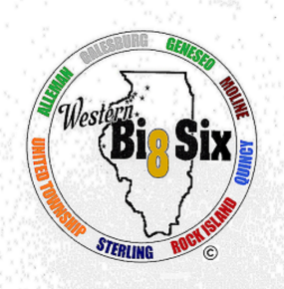 2019-2020 All Conference Girls SwimmingFirst Team All ConferenceTaylor Puglisi	Senior	MolineHailey Glasnovich	Senior	GalesburgSophie Lotz		Junior	GalesburgKylie Tapper	Freshman	GalesburgAbby Cermak	Senior	GalesburgSophie Greko	Sophomore	MolineGabbo :Lopez	Senior	MolineLauren Moeller	Senior	SterlingOlivia White	Junior	MolineCiara Van Note	Sophomore	MolineOlivia Sholl		Sophomore	Rock IslandSecond Team All ConferenceMolly Pettit		Sophomore	GalesburgHanna Gault		Sophomore	MolineMimi Trenary	Junior	MolineCC Cervantes	Junior	MolineClaire Tarpey	Freshman	MolineMegan Christiansen	Senior	SterlingAviva Brenner	Senior	SterlingRebecca Riley	Sophomore	Sterling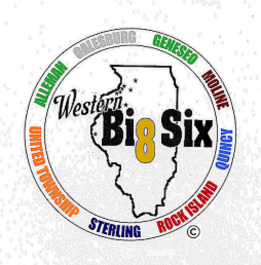 	 WESTERN BIG 6Girls Tennis All Conference 2019First TeamOtone Odaljima		Quincy		JuniorMonika Birski		Moline		JuniorLauren Myers		Moline		JuniorSarah Gustafson		Moline		SophomoreLucy Rector			Alleman		JuniorKate Rector			Alleman		FreshmanSecond TeamOlivia Clayton		Quincy		SeniorReese Williams			United Township	SophomoreAbby Aitken		Sterling		SeniorSaryn Seeley		Sterling		SeniorMary Thomas		Geneseo		SeniorEmma Dunker		Geneseo		Junior		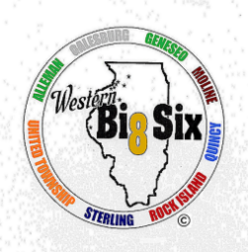 WESTERN BIG 6 VOLLEYBALL2019 ALL CONFERENCE TEAMFirst Team All ConferenceName	Position 				School			Year	Maddi Barickman 	Setter/Right Side HItter		Geneseo		JuniorKamara Dickerson 	Outside Hitter			Moline			Senior	Lexi Wolf	Opposite Side Hitter		Quincy			SeniorRaghen Walker	Middle Blocker			Rock Island 		SeniorBreelyn Borum	Setter/Opposite Side Hitter	Sterling		JuniorGrace Egan	Outside Hitter			Sterling		FreshmanAlexis Rodriguez	Libero				Sterling		JuniorSecond TeamName	Position 				School			Year	Lauren Livingston	Outside Hitter			Galesburg		JuniorHannah Copeland	Middle Blocker			Geneseo		SophomoreMaddie Peterson  	Libero				Moline			Senior Ella Ramsay	Outside Hitter		 	Moline			SophomoreKayla Veto	Right Side Hitter			Moline			SeniorEmily Allison	Outside Hitter			Rock Island 		SophomoreJade Hunter	Middle Hitter			United Township  	JuniorHonorable MentionName	Position 				School			Year	Colleen Kenney	Libero				Alleman		SophomoreMaddie Carlson	Setter				Galesburg		SeniorAbbi Barickman	Outside Hitter		 	Geneseo		JuniorAddie Dunker	Setter				Geneseo		JuniorMaggi Weller	Libero				Geneseo		JuniorAudrey Lamphier	Middle Blocker			Moline			JuniorSophia Potter	Setter				Moline			JuniorEmma Sparrow	Middle Blocker			Quincy			SeniorDeOnna Douglas	Setter				Quincy			SeniorGrace Gould	Outside/Opposite Side Hitter	Sterling		SeniorPeyton Pustelnik	Setter/Right Side		 	United Township	SeniorKalista Merrill	Left/Right Side 			United Township	Senior